TÜBİTAK 2244 – Industrial PhD ProgrammeSabancı University-NetaşThroughout the program, the student will be guided by both an Academic Advisor from Sabancı University and an Industry Advisor from NetaşAcademic Advisors: Mustafa Ünel, Mehmet Keskinöz Sabancı University PhD Programmes:Mechatronics EngineeringElectronics EngineeringComputer Science and EngineeringSpecial application requirements for SU-Netaş project: PhD Candidate shall have research interests and/or possess a reasonable understanding in one or more of the following fields:-Machine Learning- Sensor Fusion- Autonomous Vehicle Navigation- Inertial SensorsBeing a citizen of Turkish RepublicPlease click for application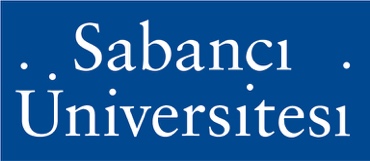 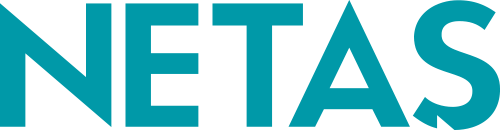 